LABORATÓRIO DE HABILIDADES PROFISSIONAIS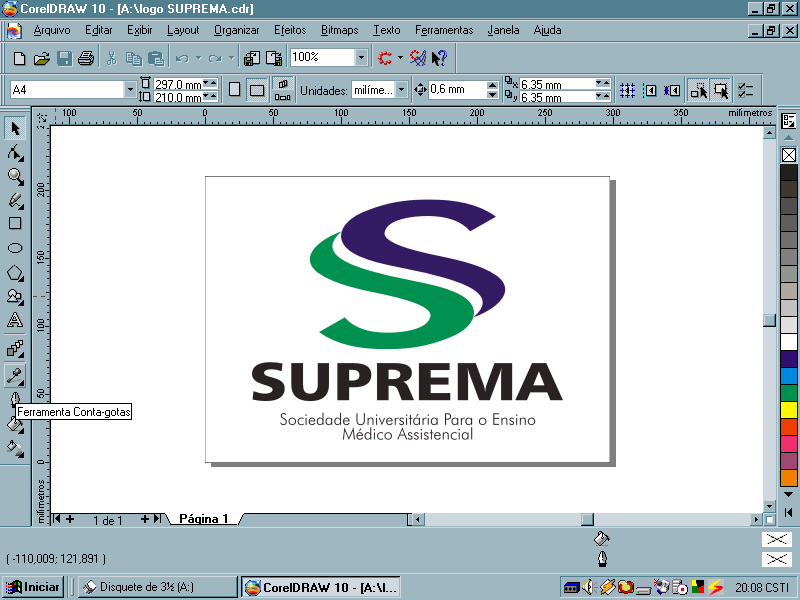 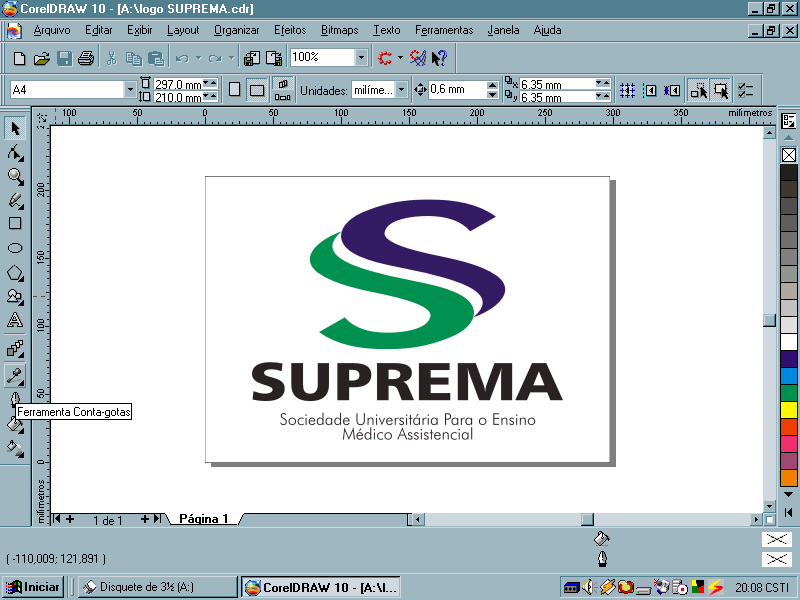 E SIMULAÇÃO REALÍSTICAFormulário de autorização para empréstimo de materiais e manequinsDescrição da atividade a ser desenvolvida: __________________________________________________________________________________________________________________________________________________________________ Nome do professor (a) responsável:  _________________________________________________________________________________Nome do Funcionário (a) responsável: _________________________________________________________________________________Material e manequins solicitados para a atividade: _ Data _____/______/_______ Inicio _____________ Término_____________:  Público Alvo:          Graduação ____                        Pós-Graduação____    Outros – especificar_______________________________________________________________    Assinatura do Docente: ___________________________________________          Juiz de Fora, ______  de ________________de 20______ _______________________________                                  _______________________________________                                                                      Coordenador (a) do Curso solicitante                                                 Gestor do Laboratório LHPSR         DEFERIDO           INDEFERIDO               ________________________________________       Prof. Dr. Djalma Rabelo Ricardo      Diretor Ensino Pesquisa e ExtensãoEspecificação do Material e ManequimQuantidade